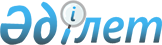 О порядке приема работ, выполненных по договорам строительного подряда за счет средств республиканского бюджетаПостановление Правительства Республики Казахстан от 9 сентября 1999 года № 1352

      В целях определения момента выполнения работ по договорам строительного подряда за счет средств республиканского бюджета и в соответствии со статьей 663 K990409_ Гражданского кодекса Республики Казахстан (Особенная часть) Правительство Республики Казахстан постановляет: 

      1. В договорах строительного подряда, финансируемых за счет средств республиканского бюджета, где государство выступает заказчиком, по согласованию со второй стороной договора (подрядчиком) установить следующее: 

      до завершения работ, выполняемых по вышеуказанным договорам, промежуточные акты о сдаче-приемке выполненных работ не составляются; 

      работы считать выполненными в полном объеме со дня подписания акта о сдаче-приемке государственной комиссией или по истечении 30 дней с момента выполнения работ. 

      2. Настоящее постановление вступает в силу со дня подписания. 

 

     Премьер-Министр   Республики Казахстан  

     (Специалисты: Склярова И.В.,                   Кушенова Д.С.) 
					© 2012. РГП на ПХВ «Институт законодательства и правовой информации Республики Казахстан» Министерства юстиции Республики Казахстан
				